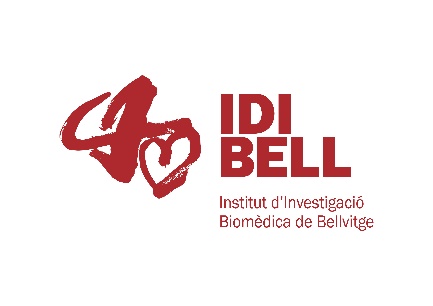 GENERATION OF iPSC.  DONOR DATAResearcher: ……………………………………………………………………………………………………………………….
Centre: ………………………………………………………………………………………………………………………………….Project title: ………………………………………………………………………………………………………………………Donor characteristicsCode (name to be anonymised and replaced by a code) ………………….Age         …………….     Gender       male    □     female   □       Ethnicity       ……………………….Characteristics of the donor Healthy donor                                  □                         Affected of a disease                      □Carrier                                               □Relative of an affected person     □
                       - grade    …………………….Disease      ……………………………Mutation/gene …………………………….
Comments:           _____________________________________	      _________________________             Signature of the researcher                                             Date                                              